PREZYDENT   MIASTA   PRUSZKOWA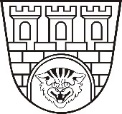 Zarządzenie nr  232/2022Prezydenta Miasta Pruszkowaz dnia 30 września 2022 r.w sprawie: wprowadzenia zmian w budżecie Miasta Pruszkowa na 2022 rok Na podstawie art. 30 ust. 2 pkt 4 ustawy z dnia 8 marca 1990 roku o samorządzie gminnym (t.j. Dz. U. 
z 2022 r. poz. 559 z późn. zm.) oraz art. 257 ustawy z dnia 27 sierpnia 2009 r. o finansach publicznych (t.j. Dz. U. z 2022 r. poz. 1634 z późn. zm.) oraz § 9 ust. 3 uchwały Nr L.491.2021 Rady Miasta Pruszkowa z dnia 16 grudnia 2021 roku w sprawie uchwalenia budżetu Miasta Pruszkowa na 2022 rok zmienionej uchwałą Rady Miasta Pruszkowa Nr LIII.513.2022 z dnia 24 lutego 2022 r., uchwałą Rady Miasta Pruszkowa Nr LIV.524.2022 z dnia 21 marca 2022 r., uchwałą Rady Miasta Pruszkowa Nr LV.526.2022 z dnia 31 marca 2022 r., uchwałą Rady Miasta Pruszkowa Nr LVI.540.2022 z dnia 28 kwietnia 2022 r., uchwałą Rady Miasta Pruszkowa Nr LVII.545.2022 z dnia 26 maja 2022 r., uchwałą Rady Miasta Pruszkowa Nr LVII.548.2022 z dnia 26 maja 2022 r., uchwałą Rady Miasta Pruszkowa Nr LVIII.562.2022 z dnia 30 czerwca 2022 r., uchwałą Rady Miasta Pruszkowa Nr LX.572.2022 z dnia 3 sierpnia 2022 r. oraz uchwałą Rady Miasta Pruszkowa Nr LXI.574.2022 z dnia 25 sierpnia 2022 r. - zarządzam, co następuje:§ 1. W budżecie Miasta Pruszkowa na 2022 rok dokonuje się następujących zmian:w załączniku nr 1 - Dochody Budżetu Miasta Pruszkowa w 2022 roku, wprowadza się zmiany określone w załączniku nr 1 do niniejszego zarządzenia;w załączniku nr 2 - Wydatki Budżetu Miasta Pruszkowa w 2022 roku, wprowadza się zmiany określone w załączniku nr 2 do niniejszego zarządzenia;w załączniku nr 5 - Dochody na realizację zadań zleconych, wprowadza się zmiany określone w załączniku nr 3 do niniejszego zarządzenia;w załączniku nr 6 – Wydatki na realizację zadań zleconych, wprowadza się zmiany określone w załączniku nr 4 do niniejszego zarządzenia.§ 2. Zarządzenie wchodzi w życie z dniem podpisania.